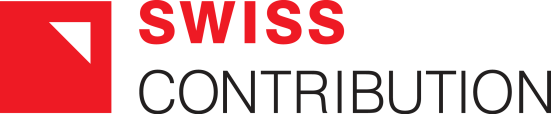 Załącznik nr 2. Oświadczenie o braku powiązań kapitałowych i osobowych.Dane oferenta:  Nazwa: ……………………………………………….…………………….……………………………… Adres siedziby:  ………………………………….……………………………………………………..   ………………………………………………………………………………………… Telefon / fax: ……………………………………………… Adres e-mail: ……………………………………………… NIP: …………………………………… REGON: …………………………….. W związku z zapytaniem ofertowym nr 5/SWISS/GOK z dn. 19.09.2016 r. dot. – zakupu kompletów biesiadnych do namiotów dla Gminnego Ośrodka Kultury we Włostowie na potrzeby realizacji projektu  pn. „Umacnianie więzi i tradycji poprzez kultywowanie i promowanie świętokrzyskich obrzędów ludowych w Gminie Lipnik” współfinansowanego w ramach Szwajcarsko-Polskiego Programu Współpracy „Góry Świętokrzyskie Naszą Przyszłością”.oświadczam(y), że nie jestem(eśmy) powiązani z Zamawiającym osobowo lub kapitałowo.  Przez powiązania kapitałowe lub osobowe rozumie się wzajemne powiązania między Zamawiającym lub osobami upoważnionymi do zaciągania zobowiązań w imieniu Zamawiającego lub osobami wykonującymi w imieniu Zamawiającego czynności związane z przygotowaniem i przeprowadzeniem procedury wyboru wykonawcy, a wykonawcą, polegające w szczególności na: Uczestniczeniu w spółce jako wspólnik spółki cywilnej lub spółki osobowej; Posiadaniu co najmniej 10 % udziałów lub akcji; Pełnieniu funkcji członka organu nadzorczego lub zarządzającego, prokurenta, pełnomocnika; Pozostawaniu w związku małżeńskim, w stosunku pokrewieństwa lub powinowactwa w linii prostej, pokrewieństwa lub powinowactwa w linii bocznej do drugiego stopnia lub w stosunku przysposobienia, opieki lub kurateli. Pieczęć Oferenta: Gminny Ośrodek Kultury we WłostowieWłostów 50CWłostów……………………dn. …..… września  2016 roku……………………………………………………(podpis Wykonawcy)